減塩食(４９７kcal)例）平成２８年２月１９日（金）の内容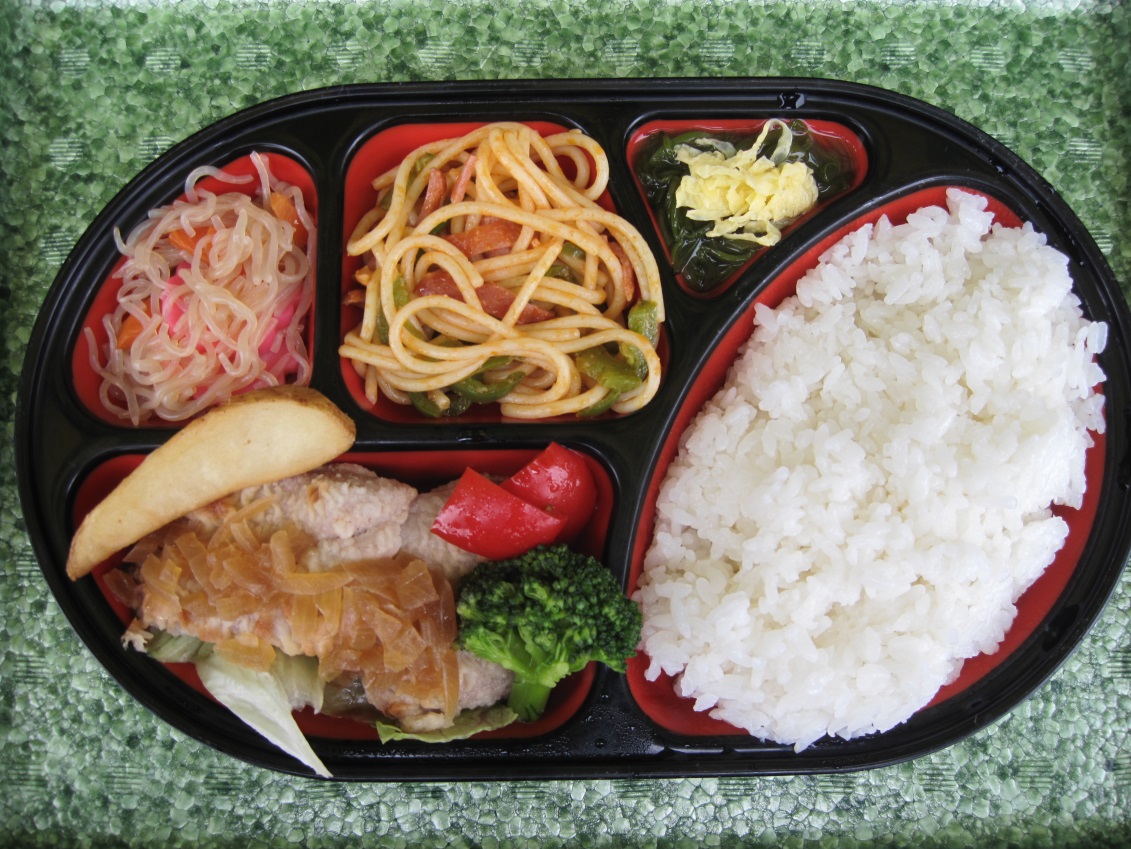 ご飯豚ヒレステーキのオニオンソース白たき煮ナポリタンめかぶあえ等